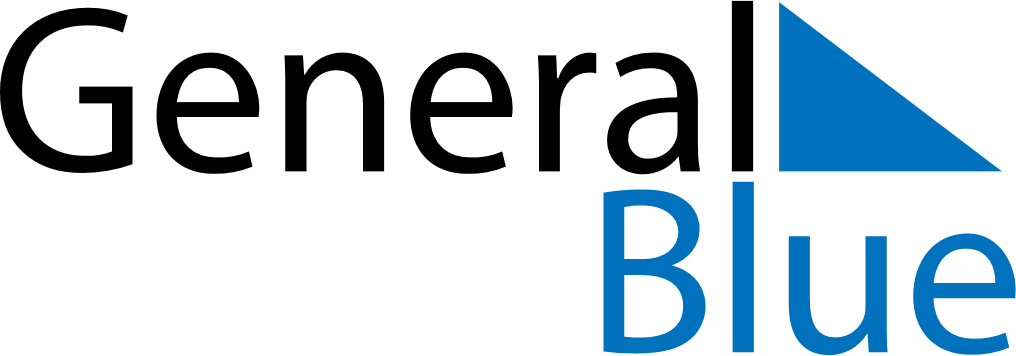 June 2024June 2024June 2024June 2024June 2024June 2024June 2024Polvijaervi, North Karelia, FinlandPolvijaervi, North Karelia, FinlandPolvijaervi, North Karelia, FinlandPolvijaervi, North Karelia, FinlandPolvijaervi, North Karelia, FinlandPolvijaervi, North Karelia, FinlandPolvijaervi, North Karelia, FinlandSundayMondayMondayTuesdayWednesdayThursdayFridaySaturday1Sunrise: 3:17 AMSunset: 10:43 PMDaylight: 19 hours and 25 minutes.23345678Sunrise: 3:15 AMSunset: 10:45 PMDaylight: 19 hours and 29 minutes.Sunrise: 3:13 AMSunset: 10:47 PMDaylight: 19 hours and 33 minutes.Sunrise: 3:13 AMSunset: 10:47 PMDaylight: 19 hours and 33 minutes.Sunrise: 3:11 AMSunset: 10:49 PMDaylight: 19 hours and 37 minutes.Sunrise: 3:10 AMSunset: 10:51 PMDaylight: 19 hours and 41 minutes.Sunrise: 3:08 AMSunset: 10:53 PMDaylight: 19 hours and 45 minutes.Sunrise: 3:07 AMSunset: 10:55 PMDaylight: 19 hours and 48 minutes.Sunrise: 3:05 AMSunset: 10:57 PMDaylight: 19 hours and 51 minutes.910101112131415Sunrise: 3:04 AMSunset: 10:59 PMDaylight: 19 hours and 54 minutes.Sunrise: 3:03 AMSunset: 11:00 PMDaylight: 19 hours and 57 minutes.Sunrise: 3:03 AMSunset: 11:00 PMDaylight: 19 hours and 57 minutes.Sunrise: 3:01 AMSunset: 11:02 PMDaylight: 20 hours and 0 minutes.Sunrise: 3:00 AMSunset: 11:03 PMDaylight: 20 hours and 2 minutes.Sunrise: 3:00 AMSunset: 11:05 PMDaylight: 20 hours and 5 minutes.Sunrise: 2:59 AMSunset: 11:06 PMDaylight: 20 hours and 6 minutes.Sunrise: 2:58 AMSunset: 11:07 PMDaylight: 20 hours and 8 minutes.1617171819202122Sunrise: 2:58 AMSunset: 11:08 PMDaylight: 20 hours and 10 minutes.Sunrise: 2:57 AMSunset: 11:09 PMDaylight: 20 hours and 11 minutes.Sunrise: 2:57 AMSunset: 11:09 PMDaylight: 20 hours and 11 minutes.Sunrise: 2:57 AMSunset: 11:09 PMDaylight: 20 hours and 12 minutes.Sunrise: 2:57 AMSunset: 11:10 PMDaylight: 20 hours and 12 minutes.Sunrise: 2:57 AMSunset: 11:10 PMDaylight: 20 hours and 13 minutes.Sunrise: 2:57 AMSunset: 11:10 PMDaylight: 20 hours and 13 minutes.Sunrise: 2:58 AMSunset: 11:11 PMDaylight: 20 hours and 13 minutes.2324242526272829Sunrise: 2:58 AMSunset: 11:11 PMDaylight: 20 hours and 12 minutes.Sunrise: 2:59 AMSunset: 11:10 PMDaylight: 20 hours and 11 minutes.Sunrise: 2:59 AMSunset: 11:10 PMDaylight: 20 hours and 11 minutes.Sunrise: 2:59 AMSunset: 11:10 PMDaylight: 20 hours and 10 minutes.Sunrise: 3:00 AMSunset: 11:10 PMDaylight: 20 hours and 9 minutes.Sunrise: 3:01 AMSunset: 11:09 PMDaylight: 20 hours and 8 minutes.Sunrise: 3:02 AMSunset: 11:09 PMDaylight: 20 hours and 6 minutes.Sunrise: 3:03 AMSunset: 11:08 PMDaylight: 20 hours and 4 minutes.30Sunrise: 3:05 AMSunset: 11:07 PMDaylight: 20 hours and 2 minutes.